Digitale Kollaboration und Kommunikation im FremdsprachenunterrichtVertiefungsmodul (Sekundarstufe) : «Wie lecker!» Vorbereitungen (Arbeitsblatt 2)Ihr habt euch auf ein Gericht geeinigt und bereits wichtige Infos recherchiert. Notiert das Gericht hier: Bevor ihr mit der Arbeit beginnt, schaut euch bitte ein Tutorial an. L’atelier de Julie schlägt euch verschiedene Rezepte vor, wählt eines davon aus: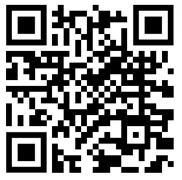 Sicher habt ihr bemerkt, dass es beim Tutorial folgende Teile gibt: Les ingrédients: die Zutaten werden benannt mit ihrer Menge La préparation : die Zubereitung wird dokumentiertLa conclusion : bon appétit!Ihr ergänzt euer Tutorial noch mit einer note personnelle. Darin erwähnt ihr die recherchierten Informationen. Ihr könnt diesen Teil an den Anfang oder ans Ende des Tutorials stellen.1. Les ingrédients:Zuerst müsst ihr die Zutaten organisieren. Schaut dabei auf die Verpackungen, dort findet ihr die Bezeichnung auch auf Französisch, was euch hilft für die Liste der ingrédients im Tutorial. Es macht Sinn, all diese Angaben zu notieren.2. Le tutoriel:Nun erstellt ihr das Drehbuch für euer Tutorial:Welche Schritte der Zubereitung wollt ihr festhalten ?Notiert die Informationen, die ihr im Tutorial geben wollt, auf Post-it Zetteln. Verwendet pro Information einen Zettel. Notiert Stichworte, Satzteile oder ganze Sätze, wie ihr wollt. Wie wollt ihr es erzählen?Es gibt verschiedene Möglichkeiten: Eine Person bereitet zu, die andere filmt und erzählt.Ihr wechselt die Rollen in der Mitte des TutorialsIhr stellt ein Stativ auf für euer Handy und bereitet gemeinsam zu und erzählt abwechslungsweise, was ihr macht.Die Zubereitung wird zusätzlich schriftlich festgehalten, z.B. auf einem Blatt oder im Film schriftlich eingeblendet (dafür müsst ihr schon halbe Profis sein….)…(sicher habt ihr noch eine weitere Idee)Wo fügt ihr die Zusatzinfos ein, z.B. warum ihr dieses Gericht gewählt habt, woher es stammt…? Wenn ihr all das geklärt habt, erstellt ihr ein Drehbuch. Dafür habt ihr hier eine Liste von Ausdrücken, die hilfreich sind:Und hier eine Idee, wie ihr das Drehbuch festhalten könnt:3. À l’action! Wenn ihr alles zusammen habt, übt ihr die Aussprache (eure Lehrperson hilft euch dabei) und macht eine Hauptprobe (une répétition générale) ohne zu kochen. Nehmt euch mit eurem Natel auf und hört euer Ergebnis danach an. Diskutiert miteinander, was ihr ändern, ergänzen,… wollt. Vielleicht spielt ihr eure Aufnahme einem Kollegen / einer Kollegin vor und holt euch en Feedback.Und jetzt seid ihr bereit, mit dem Natel oder dem Tablet die definitive Aufnahme zu machen. Viel Spass beim Zubereiten. Stellt euer Dokument danach auf eure Plattform. QUELQUES TUYAUX  pour le TUTORIEL – Ein paar nützliche Ausdrücke für das TutorialLes expressions suivantes peuvent vous aider à structurer le tutoriel : Pour préparer…, il vous faut…Zum Zubereiten von… braucht ihr…On remplitMan füllt aufOn poseMan stelltOn épluche une carotteMan schält eine KarotteOn coupe la courgetteMan schneidet die ZucchettiOn cuit pendant …minutesMan kocht während … Minuten On ajoute un litre de …Man fügt einen Liter… hinzuOn mélange délicatementMan mischt sorgfältigOn monte les blancs d’œufsMan schlägt Eiweiss steifOn verseMan giesstOn laisse reposerMan lässt ruhenOn préchauffe le four à …degrésMan heizt den Ofen auf …Grad vorUn saladierEine SchüsselUn fouetEin SchwingbesenLa pâteDie TeigmischungUn verreEin GlasUne cuillère, une fourchette et un couteauEin Löffel, eine Gabel und ein Messer…1. Einleitung: Informationen 2. Zutaten zeigen3. Karotten schälen und raffelnAujourd’hui nous vous présentons la salade de carottes. … Mon père prépare cette salade toujours…J’aime cette salade parce que…Pour la salade de carottes il vous faut 4 carottes, un œuf, …D’abord on épluche les carottes, ensuite on râpe les carottes. …4. Ei kochen und…5. …6. …Ensuite, on cuit un œuf pendant 5 minutes.Maintenant…Pour finir, on…Introduction au tutorielPartie principale: préparationFin / conclusionBonjourCoucouAujourd’hui, nous vous présentons …Nous vous expliquons comment préparer…Tout d’abord…Ensuite…Maintenant…Après…Pour finir…Voilà notre recette…Bien du plaisir Donnez-nous un feedback, s.v.p